لوح مبارک دربارهء ارتفاع امر اللّهحضرت بهاءاللهأصلي عربي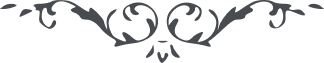 من آثار حضرت بهاءالله - مائده آسمانی، جلد 1، صفحه 68 – 69باب هیجدهم حین ارتفاع امرالله جمال قدم در لوحی میفرمایند قوله تعالی :هو المقتدرالمتعالی المقدس العلی الابهی" و اینکه از حین ارتفاع امر الله سؤال نموده بودید ان له وقت مخصوص فی کتاب الله ولکن این ایام افضل بوده و هست چه که ظلم ظالمین و انکار علماء و اعراض و اعتراض جهلا بمنزله مِصفی آنچه خالص است وارد میشود و اجرام از دخول ممنوع قدر این ایام را باید بدانیم محبت والفت و عرفان این ایام را لذت دیگر و روح دیگر است در ایام ارتفاع امر و غلبه ظاهره هر نفس مردوده ادعای ایمان مینماید چنانچه مشاهده میشود در این ایام که فی الجمله رایحه عز در بعضی بلدان مرور نموده از ماکرین و خادعین ادعای محبت و ایمان نموده و بهواهای نفسانیه عامل و ناطقند  چنانچه اوامر الهیه را لعب صبیان انگاشته‌اند و بغیر ما اذن الله تکلم نموده‌اند نسئل الله بان یؤید الکل علی ما یحب و یرضی "